          		 I am a Friend (Member) of the Raglan		Note: $30 per entry - 2 entry limit	I understand and acknowledge the terms and conditions of entering the Raglan Art Award  Signed ……………..………………………………………………………….    Date …………………………….……………….…………….………………ENTRY FEE TOTAL $...................       ($30 PER WORK ENTERED)      Entry fee  :   cash at Raglan Gallery   ORby direct deposit to BSB 032720 : Account 222732 (Westpac Cooma) - reference RAA and YOUR NAME .IMPORTANT DATESRAGLAN ART AWARD PRIZES FOR 2023 RAGLAN ART AWARDS 2023Sponsored by The Raglan GalleryRAGLAN ART AWARDS 2023Sponsored by The Raglan GalleryRAGLAN ART AWARDS 2023Sponsored by The Raglan GalleryRAGLAN ART AWARDS 2023Sponsored by The Raglan Gallery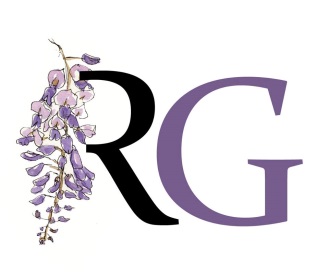 ENTRY FORMENTRY FORMEntry forms to the Raglan Galley by Wed May 24th 2023Entry forms to the Raglan Galley by Wed May 24th 2023Entry forms to the Raglan Galley by Wed May 24th 2023Entry forms to the Raglan Galley by Wed May 24th 2023DATES: Entries delivered by Mon 5th JUNE  2              DATES: Entries delivered by Mon 5th JUNE  2              OPENING: 10th JUNE     OPENING: 10th JUNE     Artist’s Name…………………………………………………………………………………………………….. Address……………………………………………………………………………………………………….……..           Postcode…………………………………….. Phone……………………………………………..              Email…………………………………………………………………………………………….………………Artist Payment Details for Direct Deposit  BSB :ACCT :ARTWORK 1 Title…………………………………………………………………………………… Medium……………………………………………………………………………..Price $.................................................................................... ARTWORK 2Title…………………………………………………………………………………… Medium……………………………………………………………………………..Price $.................................................................................... Completed Entry Forms must be received by 3.30pm Wed 24th May Artwork Delivered By  Monday 5th June Judging – Friday 9th JuneOpening – 3pm Saturday 10th June - all invitedExhibition Closes and work to be picked up Sunday 16th July / Monday 17th   or Tuesday 18th JulyExhibition Closes and work to be picked up Sunday 16th July / Monday 17th   or Tuesday 18th July1st  $1,000 best in show, any medium2nd  $600 any medium       3rd  $400 any medium       